1 – декоративная капуста 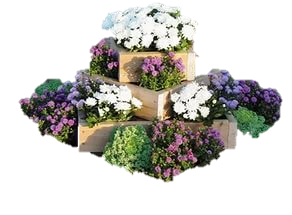 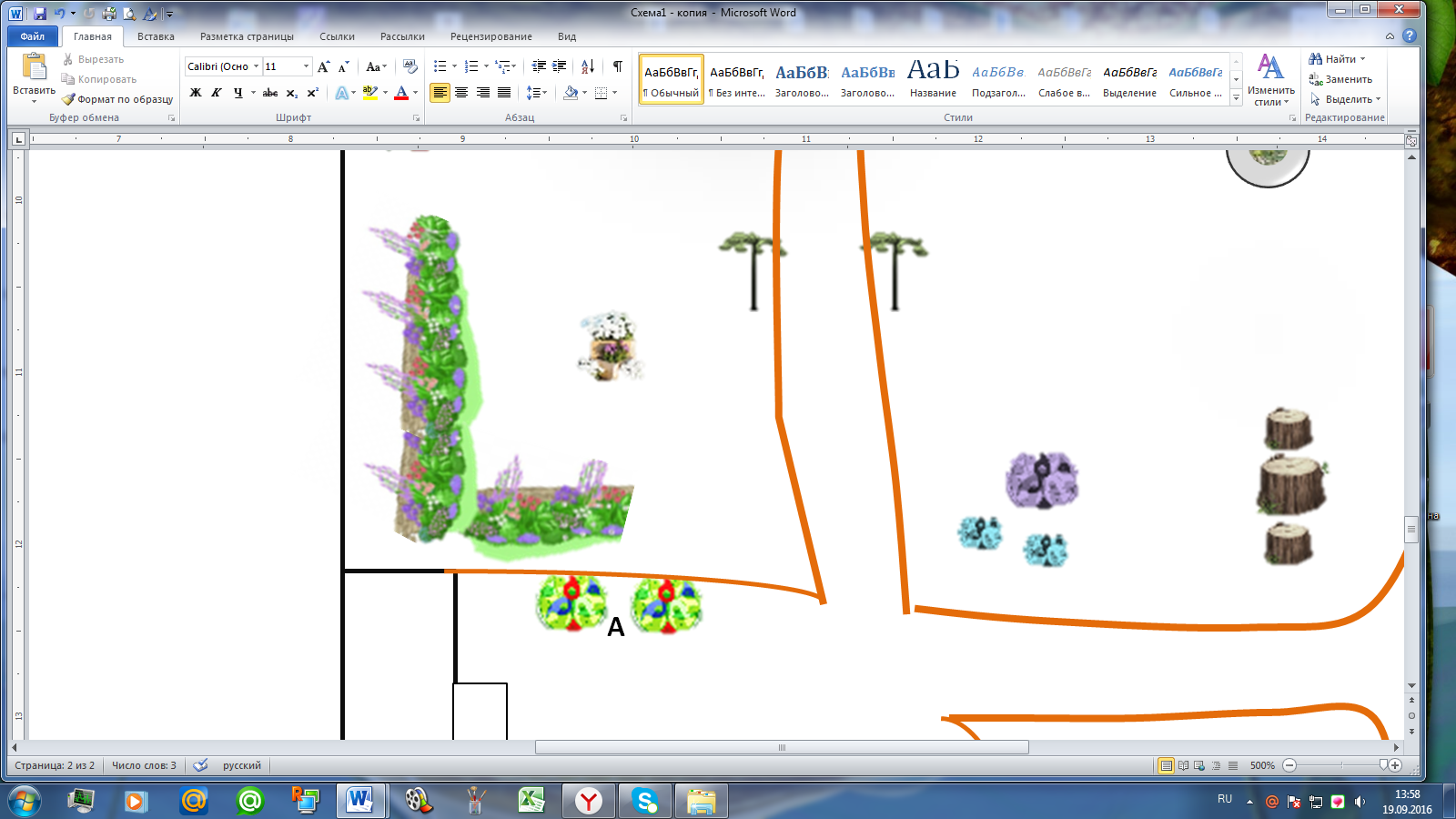 2 – агератум 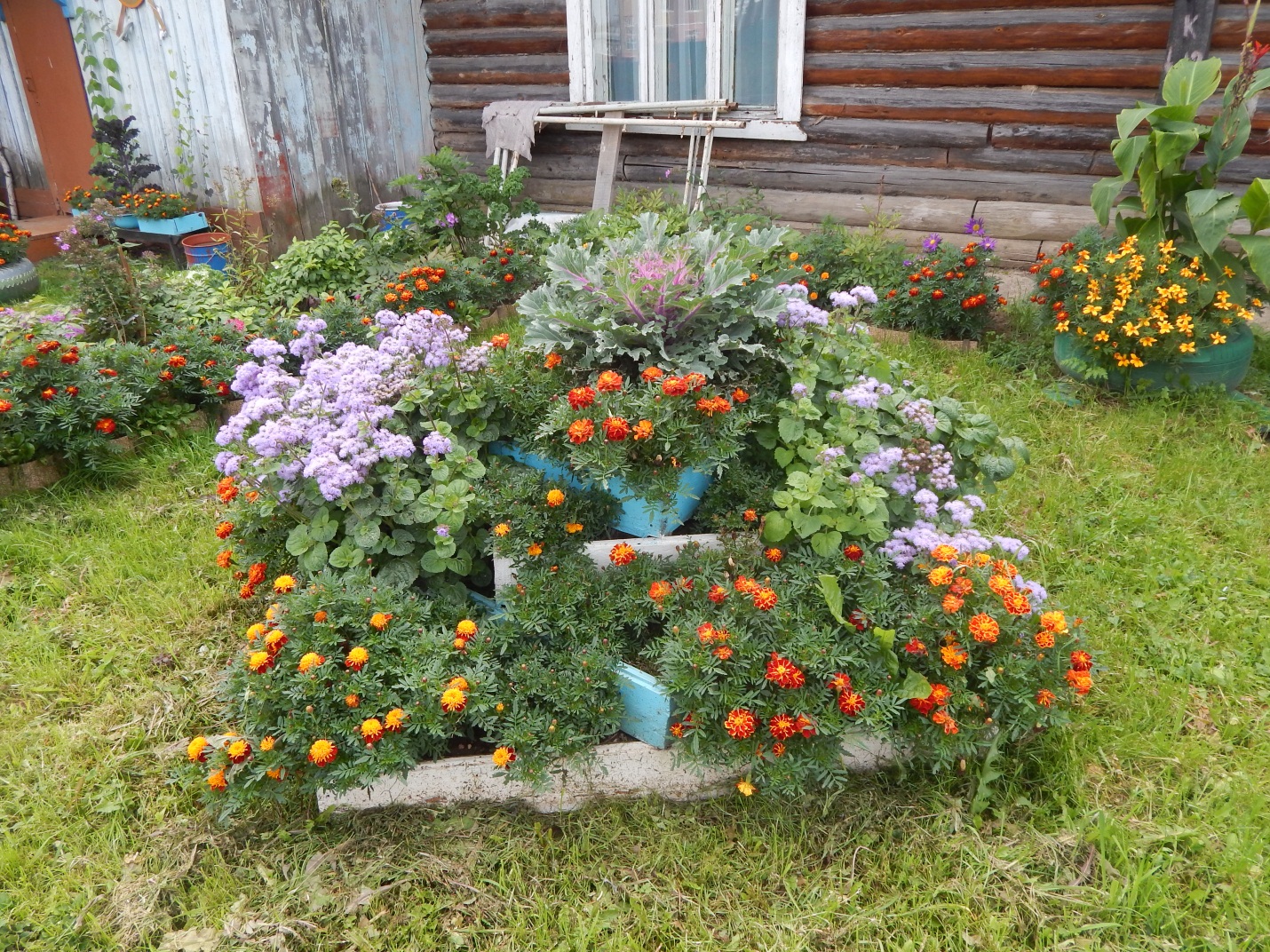 3 - бархатцы